Temat: Niespodzianka dla rodziców.Data: 21.05.2020Zajęcie matematyczne.Posłuchaj . Ola chciała przygotować niespodziankę dla mamy. Postanowiła ,że zrobi obrazek. Miała 8 kolorowych kwiatków , ale wykorzystała tylko 3. Ile kwiatów zostało Oli? .8-3=5Popatrz to jest znak minus lub odjąć .          -Dobierz właściwe cyfry  i znaki matematyczne i ułóż samodzielnie lub z pomocą zadanie.Posłuchaj. Ola postanowiła też zrobić obrazek dla taty. Miała 9 kolorowych kokardek , a wykorzystała 6. Ile kokardek zostało Oli? 9-6=3Ułóż działanie matematyczne ; wybierz odpowiednie cyfry i znaki matematyczne , samodzielnie lub z pomocą rodzica.Wymyśl samodzielnie lub z pomocą zadanie z treścią i działanie do niego.Wykonaj ćwiczenia 12,3  w karcie pracy 5 s. 20-21.Zabawa ruchowa ; Kwiaty rosną – kwiaty więdną . Dziecko kuca – jest kwiatem . Na sygnał kwiaty rosną powoli podnosi się w górę ,aż staje na palcach i wysoko podnosi ręce. Na sygnał kwiaty więdną znów przysiada. Zabawę należy powtórzyć 3 razy.Cyfry i znaki matematyczne do zadań z treścią ( do wycięcia)Kwiaty i kokardki do zadań.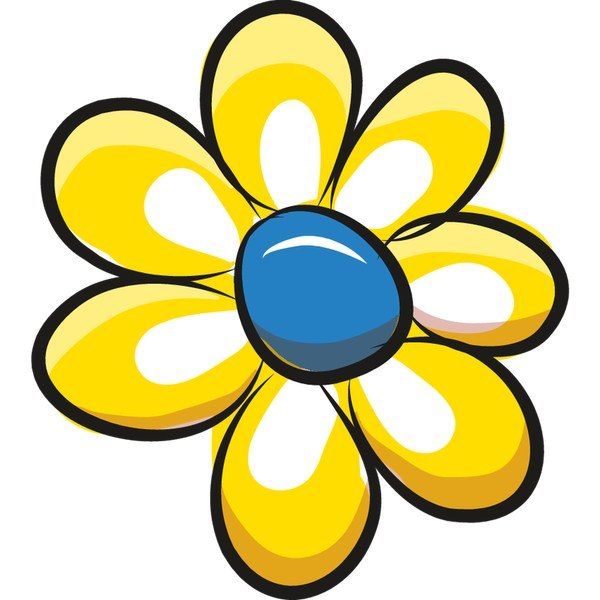 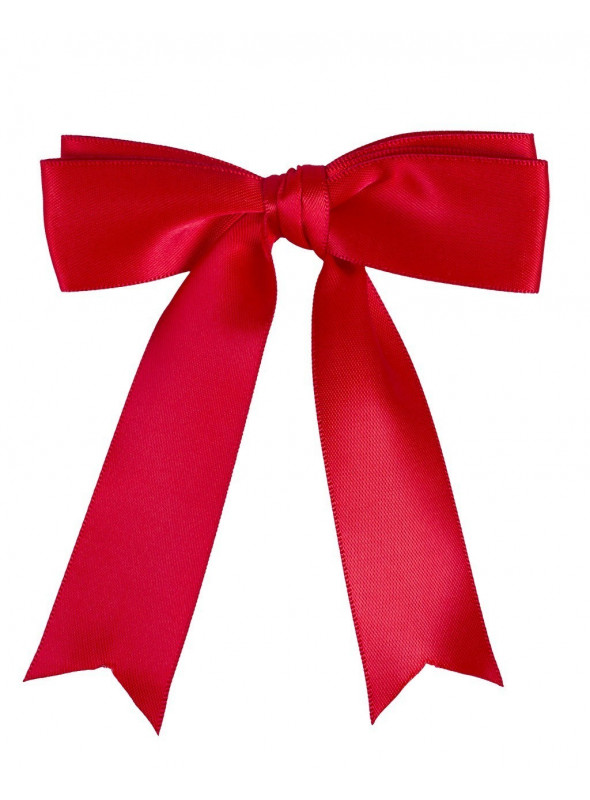 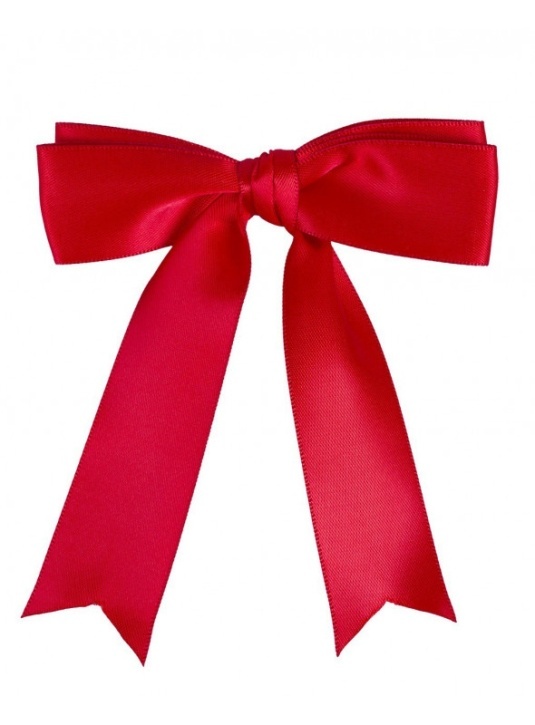 Zajęcia plastyczne Temat: Portret moich rodziców.Pomoce: kartka papieru a4 , kredki świecowe lub ołówkowe, farby , pędzel ,kubek Przyjrzyj się swoim rodzicom ; popatrz na wygląd twarzy, kolor włosów , oczu , fason i kolor ubrania.Namaluj swoją mamę i tatę , możesz namalować rodziców razem lub osobno, zrób im portret.Podpisz z tyłu swoją pracę samodzielnie lub z pomocą rodzica.Zabawy popołudnioweĆwiczenie oddechowe –Balonik. Spróbuj nadmuchać balon.Wykonaj ćwiczenie :1,2,3 w karcie pracy5 s.28-29.Ćwiczenie lateralizacji podczas marszu wykonuj naprzemienne ruchy zgodnie ze wskazówkami; prawą ręką dotknij do lewego kolana, prawą ręką dotknij do lewego ucha, prawą rękę połóz na głowie, lewą rękę oprzyj o lewe biodro.Pobaw się swobodnie według własnego pomysłu.  1245678910312456789103 - - - -====